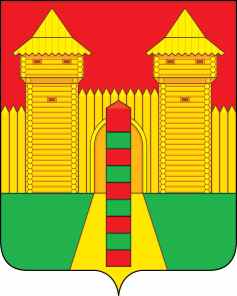 АДМИНИСТРАЦИЯ  МУНИЦИПАЛЬНОГО  ОБРАЗОВАНИЯ «ШУМЯЧСКИЙ   РАЙОН» СМОЛЕНСКОЙ  ОБЛАСТИПОСТАНОВЛЕНИЕот 14.02.2022г. № 56          п. ШумячиВ соответствии с Земельным кодексом Российской Федерации, Федеральным законом «О введении в действие Земельного кодекса Российской Федерации»,                 приказом  Министерства экономического развития Российской Федерации от 27.11.2014 №762 «Об утверждении требований к подготовке схемы расположения            земельного участка или земельных участков на кадастровом плане территории и                формату схемы расположения земельного участка или земельных участков на                      кадастровом плане территории при подготовке схемы расположения земельного участка или земельных участков на кадастровом плане территории в форме                         электронного документа, формы схемы расположения земельного участка или               земельных участков на кадастровом плане территории, подготовка которой                        осуществляется в форме документа на бумажном носителе», на основании заявления Павлюченковой Татьяны Анатольевны от 08.02.2022г. (регистрационный № 174 от 08.02.2022г.)	Администрация муниципального образования «Шумячский район»                         Смоленской областиП О С Т А Н О В Л Я Е Т:1. Утвердить схему расположения земельного участка на кадастровом плане территории из земель населенных пунктов площадью 603 кв. м., расположенного по адресу: Российская Федерация, Смоленская область, Шумячский район,                              Первомайское сельское поселение, с. Первомайский, ул. Школьная, около дома 36.2. Земельный участок, указанный в пункте 1 настоящего постановления,                расположен в территориальной зоне Ж1 и в пределах кадастрового квартала 67:24:0180101.Разрешенное использование – для ведения личного подсобного хозяйства                (приусадебный земельный участок).3. Определить, что Павлюченкова Т.А. имеет право на обращение без                         доверенности с заявлением об осуществлении государственного кадастрового учета, указанного в пункте 1 настоящего постановления земельного участка.4. Срок действия настоящего постановления составляет два года.Об утверждении схемы расположения земельного участка на кадастровом плане территорииГлава муниципального образования«Шумячский район» Смоленской областиА.Н. Васильев